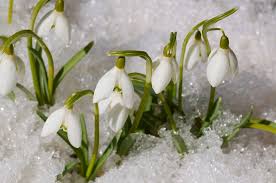 Mrs Atkinson Suggested Home Learning Plan*READING: OXFORD READING BUDDIES   30 mins each day including a comprehension activitySpellingsPrint off the spelling pages but, if not possible, your child could copy into their home learning books. We’ll have a spelling test during the Teams meeting on Friday afternoonMathsWhite Rose Maths Fractions Unit of Learning https://whiterosemaths.com/homelearning/year-4/spring-week-7-number-fractions/Monday Lesson 1 adding fractionsTuesday Lesson 2 add 2 or more fractionsWednesday Lesson 3 subtracting fractionsThursday Lesson 4 subtracting 2 fractionsFriday Lesson 5 subtracting fractions from whole numbersEnglish Oak Academy Narrative Writing: The Borrowers by Mary NortonMonday Lesson 11 https://classroom.thenational.academy/lessons/to-generate-vocabulary-for-the-build-up-74v62dTuesday Lesson 12 https://classroom.thenational.academy/lessons/to-plan-the-build-up-crw64tWednesday Lesson 13 https://classroom.thenational.academy/lessons/to-write-the-build-up-6dgp4eThursday Lesson 14 https://classroom.thenational.academy/lessons/to-analyse-the-climax-and-resolution-71jkctFriday Lesson 15  https://classroom.thenational.academy/lessons/to-develop-reading-for-pleasure-cguk8e RE: Monday 1.3.21Mark10mission Start the week with reflections on the Sunday Gospel through worship and song2st Sunday in Lenthttps://www.themark10mission.co.uk/theepisodes/seriesfourGiving and Receiving Lesson 7 Wednesday 3.3.21  Communion RiteLesson 8 Friday 5.3.21 Concluding Rite(Please see the attached powerpoints and scripture pages in the additional resources folder:RE)Science:Oak Academy: Electricity Lesson 1   https://classroom.thenational.academy/lessons/what-is-static-electricity-74tk2t Geography:   Oak Academy: FieldworkLesson 7 https://classroom.thenational.academy/lessons/how-do-geographers-develop-an-enquiry-question-c4tpcrHistory:Oak Academy: How have people’s lives changed in living memory?Lesson 7 https://classroom.thenational.academy/lessons/how-has-improved-transport-made-the-world-more-connected-part-1-c5j68rComputers:Look at the additional resources folder for the powerpoint and worksheetsLesson4: What is a website?IntroductionLearners will analyse the contents of websites, before designing their own website, offline. They will consider the content they would like to include on a website of their own, and then decide how they could create that contentMusic:Mrs Holcroft YUMU online music lessonsWebsite:charanga.com/yumuLogin using password that begins with p15973_ _ and their password which was sent to you via seesawPE:Please find the links to the videos below:Dance - https://youtu.be/IM7ITuZuTJIMulti skills- https://youtu.be/WQwTput2A0kKS1 Multi skills- https://youtu.be/Ta2ySOKPwbwPSHE/Wellbeing : Me and my relationshipsActivity 3:  A feelings dictionaryhttps://www.coramlifeeducation.org.uk/scarf/home-learning-unit-1-Lower-Key-stage-2Day9.30 Teamsororor2.00 TeamsororMonday*meetingMathsEnglishSpellingsmeetingREHistoryTuesday*meetingMathsEnglishSpellingsmeetingScienceComputersWednesday*meetingMathsEnglishSpellingsmeetingMusicREThursday*meetingMathsEnglishSpellingsmeetingGeographyPEFriday*meetingMathsEnglishSpellingsmeetingREPSHE